The learning contract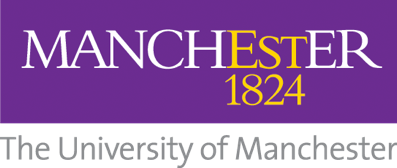 MSc/Diploma in Clinical Pharmacy, Division of Pharmacy and Optometry.Learning ContractMSc/Diploma in Clinical Pharmacy, Division of Pharmacy and Optometry.Learning ContractThis form details an agreement between the student and workplace tutor of the key aspects of working together. It clarifies the expectations of both parties during the MSc/Diploma in Clinical Pharmacy. It should be discussed, negotiated, and electronically signed by both parties. The student must upload this form to Blackboard by 12 noon on Friday of week 1, semester 1.This form details an agreement between the student and workplace tutor of the key aspects of working together. It clarifies the expectations of both parties during the MSc/Diploma in Clinical Pharmacy. It should be discussed, negotiated, and electronically signed by both parties. The student must upload this form to Blackboard by 12 noon on Friday of week 1, semester 1.I, [insert student name] and, [insert tutor name], make the following commitments to each other:I, [insert student name] and, [insert tutor name], make the following commitments to each other:Student Commitments:Tutor Commitments:Read and understand the programme requirements as outlined in the Programme HandbookUnderstand the Learning Outcomes required by the programme (skills, knowledge and behaviours) and dedicate time to achieve these, as outlined in the Programme HandbookWill schedule Progress Meeting’s in week 0, 6, 10 and 13 each semester, giving the tutor sufficient time to plan the appropriate time together, and upload copies of the meeting minutes to BlackboardWill schedule case-based discussions ahead of formative care plan submissions due in weeks 4 and 8. I will include the discussion form with these submissions in BlackboardWill schedule at least two observations of practice (DOPS, CSA or PCA) per year. I will include these assessment forms with the non-clinical units as requestedI will work towards RPS Foundation Practice certificationI will select optional units for year two when requested by the UniversityI will raise any concerns at an early stageI will be a self-directed learner and manage my study time effectivelyI will submit all summative assessments by the due date. In the rare event that this is not possible I will seek advice early from the UniversityI will attend my allocated study days, arranging timetables and rota commitments appropriately. In the rare event this is not possible I will seek advice early from the University I recognise the programme offers me CPD opportunities which I will continue to recordI will accept feedback in the way in which it is intended and use this to develop my skills, knowledge and behavioursRead and understand the tutor requirements and outlined in the Workplace Tutor HandbookUnderstand the Learning Outcomes required by the programme (skills, knowledge and behaviours) and support the student to achieve these, as outlined in the Workplace Tutor HandbookWill allocate sufficient time to meet for eight Progress Meetings per year as a minimumWill identify and allocate sufficient time for at least two case-based discussions per semester. I will offer you honest, constructive feedback Will identify and allocate sufficient time for at least two observations of practice per year. I will offer you honest, constructive feedbackI will support the students’ attainment of RPS Foundation Practice certificationI will support the student to make informed choices for optional units in year twoI will try to resolve any concerns raised, or escalate to the University if it is beyond the scope of the learning relationshipI will support the students self-directed learning needs and work with you to identify these. I will help identify learning opportunities for youI will support the students’ assessment requirements, having fully understood the assessment criteriaI will support the student in negotiating time away from the workplace for study daysI will ensure I remain competent as a workplace tutor through CPD activities where necessaryI will be approachable and provide help, including referring you to more appropriate sources of helpI will welcome feedback to develop myself as a tutorAdditional, agreed commitments:1. 2.3.Additional, agreed commitments:1. 2.3.Signed (Student):     Date:      Signed (Tutor):     Date:     